3rd APT CO-ORDINATION MEETING AT PP-1428 October 2014, 12:45 – 13:45 HrsVenue: Meeting Room E, BEXCO, Busan, Republic of KoreaPROVISIONAL AGENDAAdoption of AgendaStatus Update of the ACPsACPs at COM5 (CS/CV, Flight Tracking, RRB and Interference)ACPs at COM6 (Res.58, Res162)ACPs at WGPL (Res.25, Res.136, Res.183, New Res IoT, New Res. ICT Applications)Update of the Important Issues which are not covered by ACPsRevision of Res 86Possible Roles of ITU for Registry of Space AssetsPeriodic Review of ITRResolution related to InternetAny other issue that need the attention of APT MembersAny other matters---------------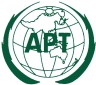 ASIA-PACIFIC TELECOMMUNITYThe APT Preparatory Group for PP-14The APT Preparatory Group for PP-14